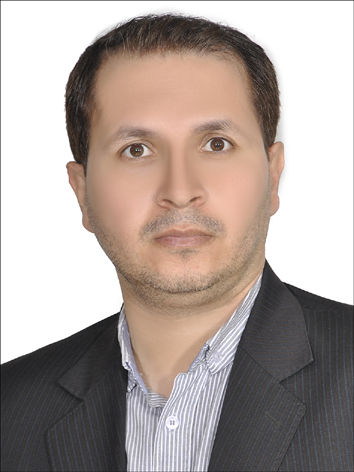 دانشیار دانشکده مهندسی- دانشگاه تهرانشاهرخ اسدیتلفن دفتر:  +98 (21)پست الکترونیکی: shahrokh.asadi@ut.ac.irتحصیلاتدکتری تخصصی,1395,مهندسی صنایع,دانشگاه صنعتی امیرکبیر
زمینههای تخصصیو حرفهایسوابق کاري و فعالیت های اجراییعضو کمیته ارزیابی کیفیت دانشکده مهندسی-(1396-1397)
فعالیت های علمیمقالات- Development of fully convolutional neural networks based on discretization in time series classification. Hajizadeh Tahan Marzieh, Ghasemzadeh Mohammad, Asadi Shahrokh (2023)., IEEE TRANSACTIONS ON KNOWLEDGE AND DATA ENGINEERING, 7(35), 1-1.

- A Novel Embedded Discretization-Based Deep Learning Architecture for Multivariate Time Series Classification. Hajizadeh Tahan Marzieh, Ghasemzadeh Mohammad, Asadi Shahrokh (2023)., IEEE Transactions on Industrial Informatics, 19(4), 5976-5984.

- A dynamic hierarchical incremental learning-based supervised clustering for data stream with considering concept drift. Nikpour Soheila, Asadi Shahrokh (2022)., JOURNAL OF AMBIENT INTELLIGENCE AND HUMANIZED COMPUTING, 13(6), 2983-3003.

- Face spoofing detection ensemble via multistage optimisation and pruning. Fatemifar Soroush, Asadi Shahrokh, Awais Muhammad, Akbari Ali, Kittler Josef (2022)., PATTERN RECOGNITION LETTERS, 158(6), 1-8.

- Flash flood susceptibility mapping using a novel deep learning model based on deep belief network, back propagation and genetic algorithm. Shahabi Himan, Shirzadi Ataollah, Ronoud Somayeh, Asadi Shahrokh, Thai Pham Binh, Mansouripour Fatemeh, Geertsema Marten, Clague John J., Tien Bui Dieu (2021)., Geoscience Frontiers, 12(3), 101100.

- Development of ensemble learning classification with density peak decomposition-based evolutionary multi-objective optimization. Roshan SeyedEhsan, Asadi Shahrokh (2021)., International Journal of Machine Learning and Cybernetics, 12(1).

- A bi-objective optimization method to produce a near-optimal number of classifiers and increase diversity in Bagging. Asadi Shahrokh, Roshan Seyyed ehsan (2021)., KNOWLEDGE-BASED SYSTEMS, 213(2), 106656.

- Random forest swarm optimization-based for heart diseases diagnosis. Asadi Shahrokh, Roshan Ehsan, Kattan Michael W (2021)., JOURNAL OF BIOMEDICAL INFORMATICS, 115(1), 103690.

- Can deep learning algorithms outperform benchmark machine learning algorithms in flood susceptibility modeling?. Thai Pham Binh, Luu Chinh, Van Phong Tran, Trong Trinh Phan, Shirzadi Ataollah, Renoud Somaye, Asadi Shahrokh, Van Le Hiep, Meding Jason von, J. Clague John (2021)., JOURNAL OF HYDROLOGY, 592(1), 125615.

- Using decomposition-based multi-objective evolutionary algorithm as synthetic example optimization for self-labeling. Donyavi Zahra, Asadi Shahrokh (2020)., Swarm and Evolutionary Computation, 58(58), 100736.

- A novel ensemble learning based on Bayesian Belief Network coupled with an extreme learning machine for flash flood susceptibility mapping. Renoud Somaye, Asadi Shahrokh, Shirzadi Ataollah, Shahabi Himan, J.Clauge John, Khosravi Khabat, Pham Bine thai, Ben Ahmad Baharin, Bui Dieu Tien (2020)., ENGINEERING APPLICATIONS OF ARTIFICIAL INTELLIGENCE, 96(1), 103971.

- Diverse training dataset generation based on a multi-objective optimization for semi-Supervised classification. Donyavi Zahra, Asadi Shahrokh (2020)., PATTERN RECOGNITION, 108(108), 107543.

- Improvement of Bagging performance for classification of imbalanced datasets using evolutionary multi-objective optimization. Roshan Seyyed ehsan, Asadi Shahrokh (2020)., ENGINEERING APPLICATIONS OF ARTIFICIAL INTELLIGENCE, 87(87), 103319.

- Developing a Course Recommender by Combining Clustering and Fuzzy Association Rules. Asadi Shahrokh, Jafari Seyed Mohammadbagher, Shokrollahi Zohreh (2019)., Journal of Artificial Intelligence & Data Mining, 7(2), 249-262.

- An evolutionary deep belief network extreme learning-based for breast cancer diagnosis. Renoud Somaye, Asadi Shahrokh (2019)., SOFT COMPUTING, 90(10), 1-21.

- A comprehensive data level analysis for cancer diagnosis on imbalanced data. Fotouhi Sara, Asadi Shahrokh, W. Kattan Michael (2019)., JOURNAL OF BIOMEDICAL INFORMATICS, 90(90), 103089.

- Evolutionary fuzzification of RIPPER for regression: Case study of stock prediction. Asadi Shahrokh (2018)., NEUROCOMPUTING, 1(1), 1-17.

- EMDID: Evolutionary multi-objective discretization for imbalanced datasets. Hajizadeh Tahan Marzieh, Asadi Shahrokh (2018)., INFORMATION SCIENCES, 432(1), 442-461.

- Development of a coupled wavelet transform and evolutionary Levenberg-Marquardt neural networks for hydrological process modeling. Abbaszadeh Peyman, Alipour Atieh, Asadi Shahrokh (2018)., COMPUTATIONAL INTELLIGENCE, 34(1), 175-199.

- MEMOD: a novel multivariate evolutionary multi-objective discretization. Hajizadeh Tahan Marziyeh, Asadi Shahrokh (2018)., SOFT COMPUTING, 22(1), 301-323.

- Development of a Reinforcement Learning-based Evolutionary Fuzzy Rule-Based System for diabetes diagnosis. Asadi Shahrokh, Mansuripour Fatemeh (2017)., COMPUTERS IN BIOLOGY AND MEDICINE, 91(1), 337-352.

- کاربرد داده‌کاوی در شناسایی نقاط حادثه‎خیز در محور جادۀ هراز. سیف یاسر, اسدی شاهرخ, محمدزمانی محمدرضا (1396)., مدیریت صنعتی دانشگاه تهران, 9(2), 331-354.

- Development of an evolutionary fuzzy expert system for estimating future behavior of stock price. Asadi Shahrokh, Mehmanpazir Farhad (2017)., Journal of Industrial Engineering International, 13(1), 29-46.

- Complexity-based parallel rule induction for multiclass classification. Asadi Shahrokh,  جمال شهرابی (2017)., INFORMATION SCIENCES, 380(1), 53-73.

- A novel evolutionary-negative correlated mixture of experts model in tourism demand estimation. Kazemi Seyyed Mohamadreza, Hadavandi Esmaeil, Shamshirband Shahaboddin, Asadi Shahrokh (2016)., COMPUTERS IN HUMAN BEHAVIOR, 64(1), 641-655.

کنفرانس ها- AOACO : Aquila Optimizer Based on Ant Colony Optimization. Saghafi Erfan, Asadi Shahrokh (2023)., The ninth international conference on industrial and systems engineering (ICISE2023), 12-13 September, IRAN.

- Improvement of bagging by increasing probabilistic classifiers’ confidence in prediction: A Case study of SAPCO Parts Supply Company. Malekpour Shima, Asadi Shahrokh (2023)., The ninth international conference on industrial and systems engineering (ICISE2023), 12-13 September, IRAN.

- Optimizing ensemble learning for accurate identification and prognostic evaluation of cardiovascular disease. Yazdi Fatemeh, Asadi Shahrokh (2023)., The ninth international conference on industrial and systems engineering (ICISE2023), 12-13 September, IRAN.

- توسعه شبکه‌های عصبی باور عمیق بر پایه یادگیری جمعی در تشخیص بیماری. مطلبی محمد, اسدی شاهرخ (1401)., دومین کنفرانس بین المللی بهینه سازی سیستم های تولیدی و خدماتی, 25-26 مهر, ایران.

- Development of an ensemble learning algorithm based on neural  network multi-objective optimization in supplier selection: a case  study, SAPCO Parts Supply Company. Mobini Samaneh, Asadi Shahrokh (2022)., Second International Conference on Optimization of Production and Service Systems (COPSS2022), 16-17 November, IRAN.

- Stock price prediction using fuzzy rule based systems. Mahmudian Mostafa, Asadi Shahrokh (2022)., Second International Conference on Optimization of Production and Service Systems (COPSS2022), 16-17 November, IRAN.

- یک روش نوین در بهینه سازی استوار داده-محور مبتنی بر خوشه بندی بردار پشتیبان و یادگیری کرنلی. همت یار امیرحسین, اسدی شاهرخ, پیشوایی میرسامان (1401)., پانزدهمین کنفرانس بین المللی انجمن ایرانی تحقیق در عملیات, 25-26 مهر.

- بهینه سازی استوار داده-محور در مسئله خودبرنامه ریزی تولیدکنندگان برق. همت یار امیرحسین, اسدی شاهرخ, پیشوایی میرسامان (1401)., هشتمین کنفرانس بین المللی مهندسی صنایع و سیستم­‌ها, 16-17 مرداد, مشهد, IRAN.

- توسعه یک مدل یادگیری نیمه‌نظارتی بر پایه بهینه‌سازی چندهدفه ازدحام ذرات. دنیوی زهرا, اسدی شاهرخ (1400)., دومین کنفرانس بین المللی چالش ها و راهکارهای نوین در مهندسی صنایع و مدیریت و حسابداری, 16-17 فروردین, دامغان, IRAN.

- مدل‏سازی نرخ پاسخ مشتری از طریق بهینه‏ سازی چندهدفه تکاملی یک طبقه ‏بند یادگیری جمعی. اسدی شاهرخ, باقری نژاد زهرا سادات (1400)., دومین کنفرانس بین المللی چالش ها و راهکارهای نوین در مهندسی صنایع و مدیریت و حسابداری, 16-17 فروردین, دامغان, IRAN.

- توسعه یک مدل طبقه بندی مبتنی بر ترکیب خبرگان و یادگیری عمیق برای تشخیص بیماری قلبی. اسدی شاهرخ, حیدری حمیدرضا (1399)., هفدهمین کنفرانس بین‌المللی مهندسی صنایع, 16-16 دی, مشهد, ایران.

- توسعه یک طبقه بند یادگیری جمعی برپایه ماشین های بردار پشتیبان جهت مدل سازی رویگردانی مشتری. اسدی شاهرخ, گودرزی نگین (1399)., هفدهمین کنفرانس بین‌المللی مهندسی صنایع, 16-16 دی, مشهد, ایران.

- توسعه ی داده-محور یک سیستم طبقه بند قاعده-محور فازی جهت استخراج ساختار تصمیم مشتری در مدل سازی انتخاب برند. اسدی شاهرخ (1399)., هفدهمین کنفرانس بین‌المللی مهندسی صنایع, 16-16 دی, مشهد, ایران.

- روش جمعی مبتنی بر بهینه سازی چند هدفه برای پیش‌بینی بیماری قلبی. اسدی شاهرخ, روشن سیداحسان (1399)., کامپیوتر، فناوری اطلاعات و کاربردهای هوش مصنوعی, 15-15 دی.

- توسعه یک الگوریتم خوشه¬بندی با ناظر افزایشی برای داده¬های جریانی. اسدی شاهرخ, نیکپور سهیلا (1399)., سیستم های هوشمند و محاسبات سریع, 1-1 دی, ایران.

- توسعه‌ی یک سیستم هوشمند جهت مدل‌سازی رویگردانی مشتری با استفاده از رویکرد یادگیری جمعی بر پایه‌ی خوشه‌بندی. اسدی شاهرخ, فرجی گوگردچی کاوه, جعفری سید محمدباقر (1399)., سیستم های هوشمند و محاسبات سریع, 1-1 دی, ایران.

- توسعه تکاملی شبکه‌های عصبی مصنوعی بر پایه یادگیری تطابقی برای تشخیص بیماری‌های قلبی. اسدی شاهرخ, دنیوی زهرا (1399)., سیستم های هوشمند و محاسبات سریع, 1-1 دی, IRAN.

کتب مجلاتپایان نامه ها و رساله ها- پیش بینی قیمت در معاملات اختیار خرید با بهینه سازی یک الگوریتم یادگیری جمعی، محمدجواد امیدواراراللوی بزرگ، شاهرخ اسدی، کارشناسی ارشد،  1402/6/28 

- توسعه پیش پردازش الگوریتم یادگیری جمعی Bagging  برپایه بهینه سازی چندهدفه برای داده های نامتوازن، فاطمه یزدی، شاهرخ اسدی، کارشناسی ارشد،  1402/4/25 

- توسعه یک مدل ترکیبی با استفاده از تحلیل پوششی داده‌ها و بهینه¬سازی یادگیری جمعی مبتنی بر انتخاب در ارزیابی عملکرد تامین‌کنندگان قطعات خودرو، شیما ملک پور، شاهرخ اسدی، کارشناسی ارشد،  1402/11/29 

- بهینه سازی تکاملی یادگیری جمعی در طبقه بندی مسئله چند برچسب، عرفان ثقفی، شاهرخ اسدی، کارشناسی ارشد،  1402/11/29 

- توسعه یک مدل ترکیبی بر اساس تحلیل پوششی داده‌ها و تکنیک یادگیری ماشین در ارزیابی تامین‌کنندگان، سمانه مبینی دهکردی، شاهرخ اسدی، کارشناسی ارشد،  1401/6/30 

- پیش‌بینی قیمت سهام با استفاده از سیستم‌های قاعده-محور فازی، مصطفی محمودیان، شاهرخ اسدی، کارشناسی ارشد،  1401/6/24 

- بهینه‌سازی شبکه‌های عصبی احتمالی جهت پیش‌بینی تقاضا در زنجیره تأمین، شیما عبداله زاده، شاهرخ اسدی، کارشناسی ارشد،  1401/11/23 

- توسعه یک سیستم پشتیبان از تصمیم برای سرمایه‌گذاری در بازار بورس اوراق بهادار، امید بابایی، شاهرخ اسدی، کارشناسی ارشد،  1401/11/23 

- توسعه شبکه های عصبی باور عمیق بر پایه یادگیری جمعی در تشخیص بیماری، محمد مطلبی، شاهرخ اسدی، کارشناسی ارشد،  1400/11/30 

- توسعه استراتژی‌های معاملاتی مبتنی بر میانگین متحرک با استفاده از بهینه‌سازی فراابتکاری، حمید جعفری نیستانی، شاهرخ اسدی، کارشناسی ارشد،  1400/10/30 

- بهینه سازی استوار داده محور برای طراحی زنجیره ی تامین تحت شرایط عدم قطعیت، امیرحسین همت یار، شاهرخ اسدی، کارشناسی ارشد،  1400/10/30 

- توسعه یک مدل طبقه بندی بر پایه یادگیری جمعی جهت پیش بینی رویگردانی مشتری، نگین گودرزی، شاهرخ اسدی، کارشناسی ارشد،  1399/7/29 

- توسعه یک مدل بهینه سازی چندهدفه برای ایجاد تعادل در داده های نامتوازن، سیدعلی حسینی، شاهرخ اسدی، کارشناسی ارشد،  1399/7/29 

- توسعه یک مدل کلاس بندی بر پایه یادگیری جمعی در تشخیص بیماری های قلبی، حمیدرضا حیدری، شاهرخ اسدی، کارشناسی ارشد،  1399/7/27 

- مدلسازی داده کاوی پاسخ مشتری در مجموعه داده های نامتوازن بر پایه یادگیری جمعی، زهراسادات باقری نژاد، شاهرخ اسدی، کارشناسی ارشد،  1399/7/27 

- تحلیل رویگردانی با رویکرد داده کاوی بر اساس یادگیری جمعی، کاوه فرجی گوگردچی، شاهرخ اسدی، کارشناسی ارشد،  1399/6/30 

- پیش بینی فروش محصولات تند مصرف در زنجیره تامین لبنی با استفاده از روش های داده کاوی، میلاد محمدی، شاهرخ اسدی، کارشناسی ارشد،  1399/12/4 

- توسعه ی یک روش خوشه بندی بر اساس داده های زمانی در تحلیل های مالی، شاهین بهرامشهریاری، شاهرخ اسدی، کارشناسی ارشد،  1398/6/24 

- بهینه سازی عملکرد جنگل های تصادفی بر اساس روشهای فرا ابتکاری، محمدرضا رمضانی، شاهرخ اسدی، کارشناسی ارشد،  1398/6/24 

- توسعه ی یک روش بهینه سازی تکاملی چند هدفه برای انتخاب ویژگی در مسائل کلاس بندی چند بر چسب، مریم جعفری، شاهرخ اسدی، کارشناسی ارشد،  1397/7/10 

- توسعه ی یک الگوریتم یادگیری جمعی بر اساس بهینه سازی تکاملی چند هدفه ، احسان روشن، شاهرخ اسدی، کارشناسی ارشد،  1397/6/25 

- توسعه سیستم پشتیبان تصمیم گیری در تشخیص بیماری الزایمر با استفاده از یادگیری عمیق، مهدی مجردی رویسی، شاهرخ اسدی، کارشناسی ارشد،  1397/6/20 

- بهینه سازی شبکه های عصبی مصنوعی بر اساس روشهای فرا ابتکاری در تشخیص بیماری، ابراهیم محمدی قارخونی، شاهرخ اسدی، کارشناسی ارشد،  1397/10/23 

- توسعه ی یک روش کلاس بندی نیمه نظارتی بر پایه الگوریتم های تکاملی، زهرا دنیوی، شاهرخ اسدی، کارشناسی ارشد،  1397/10/23 

- خوشه بندی شرکت های بورس بر اساس بازده و ریسک با استفاده از بهینه سازی ماشین بردار پشتیبان  ، علی حسینی، شاهرخ اسدی، کارشناسی ارشد،  1396/6/29 

- تحلیل بهبود عملکرد سیستم های تصمیم یار پزشکی در تشخیص بیماری بر اساس گسسته سازی داده، حمید حسنی، شاهرخ اسدی، کارشناسی ارشد،  1396/6/29 

- ارائه یک مدل ترکیبی جدید برای انتخاب ویژگی در داده های با ابعاد بزرگ  ، جعفر محمدی نسب، شاهرخ اسدی، کارشناسی ارشد،  1396/4/18 

- توسعه یک مدل پویای انتخاب جمعی به منظور تشخیص بیماری ها، سروش فاطمی فر، شاهرخ اسدی، کارشناسی ارشد،  1396/11/25 

- توسعه یک سیستم پشتیبان از تصمیم بر پایه شبکه های عصبی عمیق در تشخیص سرطان، سمیه رنود، شاهرخ اسدی، کارشناسی ارشد،  1395/11/27 

- طراحی یک سیستم خبره قاعده محور فازی بر پایه یادگیری تقویتی در تشخیص بیماری دیابت، فاطمه منصوری پور، شاهرخ اسدی، کارشناسی ارشد،  1395/11/26 

- ارائه یک روش گسسته سازی چند هدفه تکاملی چند متغیره جدید، مرضیه حاجی زاده طحان، شاهرخ اسدی، کارشناسی ارشد،  1395/11/26 

- تعیین نقطه بهینه نفوذ سفارش در سیستم تولید ترکیبی MTS/MTO با استفاده از رویکرد Rule-Based، پوریا چترچی، شاهرخ اسدی، کارشناسی ارشد،  1395/11/24 

